ТЕХНИЧЕСКАЯ НАПРАВЛЕННОСТЬЗадание на дистанционное обучениес 25.01.2022 по 08.02.2022МАУДО «ЦДТ» (Лянтор)Программа «Мастерская подарков»Педагог: Криони Ирина Константиновна Группа Т-МП 9/21; Т-МП 10/21; Т-МП 15/21.Тема:Базовая форма "Гирлянда".1. Пройти по ссылке прочитать конспект на тему: https://newyearday.ru/podelki/iz-bumagi/girlyanda-iz-bumagi-svoimi-rukami.html2.Пройти по ссылке и посмотреть видео: https://yandex.ru/video/preview/?filmId=12819243710019166775&from=tabbar&parent-reqid=1643290236698321-10719089738617144016-vla1-4653-vla-l7-balancer-8080-BAL-599&text=Базова+форма+%22гирлянда%22+для+детей&url=http%3A%2F%2Ffrontend.vh.yandex.ru%2Fplayer%2FvEM3w5cUBLZ4Тема:Базовая форма "Двойной квадрат".1.Пройти по ссылке и посмотреть видео: https://yandex.ru/video/preview/?filmId=9399184435492568420&text=Базова+форма+%22двойной+квадрат%22+для+детей2. Выполнить задание, как на видео.Тема:  Изготовление тюльпана.1.Пройти по ссылке и посмотреть видео: https://yandex.ru/video/preview/?text=изготовление%20тюльпана%20из%20бумаги%20оригами&path=wizard&parent-reqid=1643291146110570-6660578043146044932-vla1-4653-vla-l7-balancer-8080-BAL-2301&wiz_type=vital&filmId=162115643151694103062. Выполнить задание, как на видео.Программа «Мастерская подарков»Педагог: Валиева Зинира ГилемьяновнаГруппа Т-МП 11/21; Т-МП 12/21; Т-МП 13/21.Тема:Базовая форма "Гирлянда".1. Пройти по ссылке прочитать конспект на тему: https://newyearday.ru/podelki/iz-bumagi/girlyanda-iz-bumagi-svoimi-rukami.html2.Пройти по ссылке и посмотреть видео: https://yandex.ru/video/preview/?filmId=12819243710019166775&from=tabbar&parent-reqid=1643290236698321-10719089738617144016-vla1-4653-vla-l7-balancer-8080-BAL-599&text=Базова+форма+%22гирлянда%22+для+детей&url=http%3A%2F%2Ffrontend.vh.yandex.ru%2Fplayer%2FvEM3w5cUBLZ4Группа Т-МП 11/21; Т-МП 12/21; Т-МП 13/21.Тема:Базовая форма "Двойной квадрат".1.Пройти по ссылке и посмотреть видео: https://yandex.ru/video/preview/?filmId=9399184435492568420&text=Базова+форма+%22двойной+квадрат%22+для+детей2. Выполнить задание, как на видео.Группа Т-МП 11/21; Т-МП 12/21; Т-МП 13/21.Тема:  Изготовление тюльпана.1.Пройти по ссылке и посмотреть видео: https://yandex.ru/video/preview/?text=изготовление%20тюльпана%20из%20бумаги%20оригами&path=wizard&parent-reqid=1643291146110570-6660578043146044932-vla1-4653-vla-l7-balancer-8080-BAL-2301&wiz_type=vital&filmId=162115643151694103062. Выполнить задание, как на видео.3. Ознакомиться с уроком  безопасности: https://vk.com/away.php?to=http%3A%2F%2Fwww.bdd-eor.edu.ru&cc_key=Программа «Робототехника»Педагог: Андреева Елена АлександровнаГруппа Т-Р-1/21; Т-Р-2/21; Т-Р-3/21; Т-Р-4/21; Т-Р-5/21; Т-Р-6/21; МЗ-Т-Р-1/21;Тема: Дикие животные. Выбор деталей. Конструирование модели. Сбор модели по инструкции1.Мир животных http://pogodaomsk.ru/Archive/Zhivotnye_Khanty-Mansiiskogo_avtonomnogo_okruga/2. Практическая работа:https://legko-shake.ru/moc/animals. Выбрать на сайте или разработать свою любую модель,  подобрать детали и выполнить сборку. Фото данной модели направить педагогу на электронную почту или сообщениями в приложении VIBER, WhatsApp3. ОБЖ https://www.youtube.com/playlist?list=PLp1o4TiOetLxrxNTHbqW7-2Ue4HWXJNjrТема: Обитатели Африки. Выбор деталей. Конструирование модели. Сбор модели по инструкции1.Мир животных http://pogodaomsk.ru/Archive/Zhivotnye_Khanty-Mansiiskogo_avtonomnogo_okruga/2. Практическая работа:https://legko-shake.ru/moc/animals. Выбрать на сайте или разработать свою любую модель,  подобрать детали и выполнить сборку. Фото данной модели направить педагогу на электронную почту или сообщениями в приложении VIBER, WhatsApp3. ОБЖ https://www.youtube.com/playlist?list=PLp1o4TiOetLxrxNTHbqW7-2Ue4HWXJNjrПрограмма « Моделирование из пластичных материалов»Педагог: Закурдаева Галина НиколаевнаГруппы : Т-МПМ-2/21Тема: История модульного оригами.Пройти по ссылке    https://ru.wikipedia.org/wiki/Модульное_оригами  изучить информацию по данной теме.Тема: Работа со схемой. Цветовое решение1.Пройти по ссылкеhttps://yandex.ru/video/preview/?text=цветок%20из%20бумаги&path=wizard&parent-reqid=1643352134839485-9431689322792535813-vla1-2557-vla-l7-balancer-exp-8080-BAL-9437&wiz_type=vital&filmId=5707247979716616742Сделать поделку .Отправить фото  на электронную почту педагогаПрограмма « Моделирование из пластичных материалов»Педагог: Сербина Елена АнатольевнаГруппы : Т-МПМ-1/21, Т-МПМ-5/21 ,Т-МПМ-9/21Тема: История модульного оригами. Работа со схемой. Цветовое решение.Пройти по ссылке    https://ru.wikipedia.org/wiki/Модульное_оригами  изучить информацию по данной теме.Сделать поделку .Отправить фото  на электронную почту педагогаПрограмма « Проектирование и дизайн десертов»Педагог: Сербина Елена АнатольевнаГруппы : Т-ПДД-1/21, Т-ПДД-2/21, Т-ПДД-3/21 ,Т-ПДД-4/21Тема: Классификация и ассортимент хлебобулочных, мучных и кондитерских изделий. Особенности приготовления.Задание: 1.Пройти по ссылке  https://cook.bobrodobro.ru/5008, https://znaytovar.ru/new876.html изучить информацию по данной теме2.Подготовить презентацию,  реферат или фото-отчет  по теме. 3.Работы отправить на электронную почту педагогаПрограмма «Занимательный компьютер»Педагог: Новоселов Андрей МихайловичГруппы: Т-ЗК-7/21; Т-ЗК-8/21 Тема: "Демонстрация презентации. Настройка анимации. Вставка гиперссылок". Пройти по ссылке Анимация в PowerPoint. Общие правила анимации - YouTube.Изучить урок.Выполнить практическую работу по созданию анимации объектов. Задание сохранить, отправить на электронную почту педагога.Программа  «ART дизайн» Педагог: Стексова Татьяна АлександровнаМодуль «Азбука искусства». Раздел «Композиция».Группа: T-ARTД-1/21, T-ARTД-2/21, T-ARTД-3/21, T-ARTД-4/21, T-ARTД-5/21, T-ARTД-6/21, T-ARTД-7/21Тема: Пейзажные зарисовки.Пройти по ссылке для ознакомления с теоретическим материалом:http://www.art-paysage.ru/article/vidy-peizazhej/Просмотреть презентацию: http://www.myshared.ru/slide/733237/Выполнить:  Композицию улицы. Формат А3. Материал – гуашь, фломастеры, цветные карандаши. Выполненные работы выслать педагогу на проверку.4.  Предоставить одну из лучших работ для итоговой аттестации.Тема: Основы безопасности жизнедеятельности.Просмотреть презентацию:  http://www.myshared.ru/slide/1300009/Программа  «Эко-лаборатория» Педагог: Зарубина Елена Владимировна  Т-Э-2/21, Т-Э-5/21 ,Т-Э-7/21.Тема: «Изготовления изделий в народных традиций»Просмотреть по ссылке мастер-класс.https://yandex.ru/video/preview/?text=Изготовления%20изделий%20мастер%20-класс%20подвески%20в%20народа%20ханты&path=wizard&parent-reqid=1643347220440683-1343349753327306973-vla1-3137-980-vla-l7-balancer-8080-BAL-2716&wiz_type=vital&filmId=17779318615271762270Т-Э-1/21, Т-Э-5/21, Т-Э-6/21, Т-КМ-1/21.Тема: «Подарок в честь праздника 23 февраля»Просмотреть по ссылке мастер-класс.https://yandex.ru/video/preview/?text=Подарок%20в%20честь%20праздника%2023%20февраля%20из%20полимерной%20глины&path=wizard&parent-reqid=1643346545476909-16191173877670442426-vla1-2477-vla-l7-balancer-8080-BAL-6417&wiz_type=vital&filmId=14874297389788920912Т-Э-3/21, Т-Э-4/21, Т-Э-6/21, Т-КМ-1/21.Тема: «Подарок в честь праздника 23 февраля»Просмотреть по ссылке мастер-класс.https://mk.leonardo.ru/mclasses/1891/master-klass-chaynaya-chashka-s-dekorom-k-23-fevralya/ Т-Э-1/21, Т-Э-4/21, Т-Э-7/21.Тема: «Декорирования изделий»Просмотреть по ссылке мастер-класс.https://www.kakprosto.ru/kak-817183-kak-sdelat-ramku-dlya-foto-na-23-fevralya-svoimi-rukamiТ-Э-2/21, Т-Э-3/21.Тема: «Декорирования изделий»Просмотреть по ссылке мастер-класс.https://yandex.ru/video/preview/?text=чердачные%20игрушки%20своими%20руками%20на%2023%20февраля&path=wizard&parent-reqid=1643347923316317-3224352845877577075-sas3-0767-15b-sas-l7-balancer-8080-BAL-4162&wiz_type=vital&filmId=15869914694565544499Т-Э-2/21, Т-Э-5/21, Т-Э-7/21.Тема: «Декорирования изделий»Просмотреть по ссылке мастер-класс.https://stranamasterov.ru/node/1082969Программа «Автомоделирование»Педагог: Пинчук Ангелина СергеевнаГруппыТ-А1/21, Т-А2/2127.01.2022(четверг)Тема: Основы черчения. Основы конструирования и моделирования1. Пройти по ссылке изучить презентацию на тему:https://maristaruroki.blogspot.com/p/1_9.html2.Написать конспект.ГруппыТ-А1/21, Т-А2/21 01.02.2022 (вторник)Тема:Соединение фанеры шиповым соединением1. Пройти по ссылке прочитать конспект на тему: https://morflot.su/soedinenie-fanery-v-ship/2. Сделать презентацию на эту тему.Группы Т-А1/21, Т-А2/21 03.02.2022 (четверг)Тема:Пророки и дефекты фанеры и древесины.1.Пройти по ссылке прочитать конспекты на тему: https://byles.by/poleznaya-informaciya/poroki-drevesiny.htmlhttp://allfanera.ds77.ru/page36757/2.Написать конспект.Программа «Сам себе режиссер»Педагог: Андреева Ольга НиколаевнаГруппы: Т-ССР-1/21, Т-ССР-2/21Тема: Работа в среде графического редактора Pain. Пройти по ссылкам и познакомиться с информацией. Все возможности Paint для создания и редактирования изображений https://windows-school.ru/publ/winfaq/ptdz/rabota_s_programmoj_paint_risovanie_i_redaktirovanie_izobrazhenij/10-1-0-184Cоздание и редактирование изображений в растровом редакторе PAINT https://interneturok.ru/lesson/informatika/5-klass/osnovy-raboty-s-graficheskoy-informatsiey/cozdanie-i-redaktirovanie-izobrazheniy-v-rastrovom-redaktore-paint Практическая работа № 3.«Повторяющиеся элементы вокруг нас»1.      Откройте графический редактор Paint.2.      Нарисуйте веточку рябины.3.      Необходимо сделать заготовку только одной ягодки, а затем составить из копий гроздь.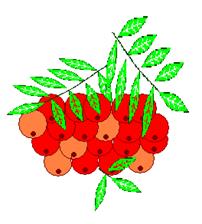 4.      Листья получены также из одного маленького листочка.5.      Один листочек мы копируем и с помощью операции Отразить/Повернуть располагаем листья в разных направлениях. Практическая работа № 4 «Отражение и поворот объекта»1.      Откройте графический редактор Paint.2.      Нарисуйте виноградную гроздь.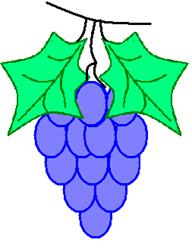 3.      Инструментом Эллипс нарисовать контур ягоды.4.      Инструментом Заливка закрасить внутреннюю область ягоды.5.      Скопировать ягоду.6.      Используя копию ягоды, составить укрупненный объект из нескольких ягод.7.      Из укрупненных фрагментов составить гроздь.8.      Нарисовать виноградный лист.9.      Отразить полученную копию слева направо.10.  Присоединить листья к виноградной грозди.11.  Сохранить рисунок под именем «Виноградная гроздь».Отправить получившийся результат на эл.почту педагога lcdo777@mail.ruПройти по ссылкам https://vk.com/club210434625?w=wall-210434625_4%2Fall, https://vk.com/club210434625?w=wall-210434625_2%2Fall Выполнить задание в соответствии с видео-урокамиПрограмма «Моделирование из пластичных материалов»Педагог: Старыгина Ольга Владимировна.Тема: История модульного оригами.Пройти по ссылке    https://ru.wikipedia.org/wiki/Модульное_оригами  изучить информацию по данной теме.Тема: Работа со схемой. Цветовое решение1.Пройти по ссылкеhttps://yandex.ru/video/preview/?text=цветок%20из%20бумаги&path=wizard&parent-reqid=1643352134839485-9431689322792535813-vla1-2557-vla-l7-balancer-exp-8080-BAL-9437&wiz_type=vital&filmId=5707247979716616742Сделать поделку .Отправить фото  на электронную почту педагогаПрограмма «Конструирование и робототехника»Педагог : Старыгина Ольга ВладимировнаТема: Построение модели лебедя1.Птицы в природеhttps://ru.wikipedia.org/wiki/Лебеди2. Практическая работа: Изготовить лебедя по образцу или придумать своего https://infoniac-ru.turbopages.org/infoniac.ru/s/news/Lebed-iz-modulei.html3.ОБЖ https://www.youtube.com/playlist?list=PLp1o4TiOetLxrxNTHbqW7-2Ue4HWXJNjrТема: Собираем коалу. Знакомство с коалой, краткий рассказ1.Животный мир. http://www.bolshoyvopros.ru/questions/2710223-kakoe-soobschenie-o-koale-dlja-2-klassa-mozhno-napisat.html2. Практическая работа: Придумать коалу из своего конструктора или выполнить по инструкцииhttps://zen.yandex.ru/media/svoimi_ruchkami/koala-applikaciia-podelki-s-detmi-5cf7944585b5e500afe2c5313.ОБЖ https://www.youtube.com/playlist?list=PLp1o4TiOetLxrxNTHbqW7-2Ue4HWXJNjrТема: Сборка модели коалы1.  Животный мир. http://www.bolshoyvopros.ru/questions/2710223-kakoe-soobschenie-o-koale-dlja-2-klassa-mozhno-napisat.html2. Практическая работа:https://yandex.ru/video/preview?text=сборка%20коалы&path=wizard&parent-reqid=1603263545545120-1550485040970633631800275-production-app-host-sas-web-yp-189&wiz_type=vital&filmId=166948608302106785143.ОБЖ https://www.youtube.com/playlist?list=PLp1o4TiOetLxrxNTHbqW7-2Ue4HWXJNjrПрограмма «Конструктор-модельер»Педагог: Зарубина Елена ВладимировнаТема: «Проектирование методом макетирования и моделирования»Просмотреть по ссылке мастер-класс.https://go.mail.ru/redir?type=sr&redir=eJzLKCkpKLbS10_LL9ItSU1Mzkgt0isq1U9NKdUvSc3Iy8_JT8-sTNRPyU_WTTeuSC8qytPLKMnNYWAwNDMxNjEzsDQ3Zsi83s7y_k7bz7evpPQe85-qAQAWviAn&src=187be8e&via_page=1&user_type=4b&oqid=7cf9fb7f293463a503.02.22 Т-КМ-1/21.Тема: «Проектирование методом макетирования и моделирования»Просмотреть по ссылке .https://go.mail.ru/redir?type=sr&redir=eJw9i7ENwjAQADML_ceKiCJCwQJsQINe2JIt-_3I_46Ulp4KsQ0TMAEDMAihgPJOd171LFtjCEuYETQQ-5CxLdVM4kAUNRhyyhYIo9NQeML8TSewTiUygaCtEDmLlhp_hYMAxNalPy8D18VmPHlMefYQE4qgb71Sappu6Nf90K3HsXmtdvv34359HjbHoVxuH62lPrY&src=31756e0&via_page=1&user_type=4b&oqid=7cfa65bdd307f9dcТема: «Пошив декоративной подушки, расчеты и раскрой»1. Сборка и отделка подушки. https://lafoy-ru.turbopages.org/lafoy.ru/s/dekorativnye-podushki-svoimi-rukami-95-foto-862. Влажно-тепловая обработка.Программы «Конструктор»Педагог: Емельянова Вероника ВладимировнаГруппы: Т-К-1/2021 «Конструктор», Т-К-8/2021 «Конструктор», Т-К-11/2021 «Конструктор» Раздел «Конструирование и строительство собственных моделей» Построение объектов окружающего мира для дальнейшего и более глубокого изученияЧерчение собственных моделей. Проект «City of Future. Архитектура объектов современности». Конкурсная работа. https://www.youtube.com/playlist?list=PLXSPg7z4OzZRhbVvVMeKd0XnH1Lyae-Ip Инструктаж по профилактики коронавирусной инфекции https://infourok.ru/pamyatka-profilaktika-grippa-i-koronavirusnoj-infekcii-4133645.html Т-К-3/2021 «Конструктор», Т-К-9/2021 «Конструктор»Раздел «Конструирование и строительство собственных моделей» Построение объектов окружающего мира для дальнейшего и более глубокого изученияЧерчение собственных моделей. Проект «City of Future. Архитектура объектов современности». Конкурсная работа. https://www.youtube.com/playlist?list=PLXSPg7z4OzZRhbVvVMeKd0XnH1Lyae-Ip Инструктаж по профилактики коронавирусной инфекции https://infourok.ru/pamyatka-profilaktika-grippa-i-koronavirusnoj-infekcii-4133645.html Программа «В объективе»Педагог: Емельянова Вероника ВладимировнаРаздел: «Портретная съёмка»Ознакомиться с материалом https://1vzglyad.ru/portretnaya-fotosessiya/ Сделать фото по каждому пункту в статье и прислать в WhatsApp  Инструктаж по профилактики коронавирусной инфекции https://infourok.ru/pamyatka-profilaktika-grippa-i-koronavirusnoj-infekcii-4133645.html Программа «Занимательный компьютер»Педагог: Волкорез Н.С.Группы: Т-ЗК-5/21;Т-ЗК-6/21Тема: "Демонстрация презентации. Настройка анимации. Вставка гиперссылок".Пройти по ссылке Анимация в PowerPoint. Общие правила анимации - YouTube.Изучить урок.Выполнить практическуюработу по созданию анимации объектов. Задание сохранить, отправить на электронную почту педагога.Ответы на задания, сформируйте в письменной форме и отправьте на электронный адрес: n.volkorez1204@yandex.ru Программа «Аэрополеты»Педагог: Новоселов Андрей МихайловичГруппы: МЗ-Т-А-3/21, МЗ-Т-А-4/21, МЗ-Т-А-5/21, МЗ-Т-А-6/21, МЗ-Т-А-7/21, МЗ-Т-А-8/21, МЗ-Т-А-9/21,Тема: «Беспилотная авиационная система»Перейти по указанным ссылкам, просмотреть и изучить данное видеоБеспилотные авиационные системы - YouTubeТехника спасателей: Беспилотные авиационные системы - YouTubeРоссийские беспилотники 2021, БПЛА России 2021. Сколько беспилотников БПЛА у России? - YouTubeПрактическая работа: Подготовить презентацию по теме: «Перспективы развития беспилотной авиации в России.Задание сохранить, отправить на электронную почту педагога.Программа «Мультитворчество»Педагог: Криони Ирина Константиновна Группа МЗ-Т-М 3/21, МЗ-Т-М 5/21,Тема:«Герой мультфильма»Пройти по ссылке и посмотреть видео: Mult-Uroki.ru/Александр Птичкинhttps://yandex.ru/video/preview/16546628614664802636https://ok.ru/video/1449571389759Выполнить задание, как на видео.Тема:«Характер героев»Пройти по ссылке и посмотреть видео: Mult-Uroki.ru/Александр Птичкинhttps://youtu.be/LNXj8DDzUO8https://youtu.be/xcckLQKJxbYВыполнить задание, как на видео.Тема:  «Поза и мимика»1.Пройти по ссылке и посмотреть видео: Mult-Uroki.ru/Александр Птичкинhttps://youtu.be/i052VSTKGBEhttps://youtu.be/xXmH7vJ67CcВыполнить задание, как на видео.Тема:  «Образ и детали персонажа.»1.Пройти по ссылке и посмотреть видео: Mult-Uroki.ru/Александр Птичкинhttps://yandex.ru/video/preview/16546628614664802636https://youtu.be/xXmH7vJ67CcВыполнить задание, как на видео.Программа «Мультитворчество»Педагог: Валиева Зинира ГилемьяновнаГруппа  МЗ-Т-М-4/21Тема:«Герой мультфильма»1.Пройти по ссылке и посмотреть видео: Mult-Uroki.ru/Александр Птичкинhttps://yandex.ru/video/preview/16546628614664802636https://ok.ru/video/14495713897592.Выполнить задание, как на видео.Группа  МЗ-Т-М-4/21Тема:«Характер героев»1.Пройти по ссылке и посмотреть видео: Mult-Uroki.ru/Александр Птичкинhttps://youtu.be/LNXj8DDzUO8https://youtu.be/xcckLQKJxbY2. Выполнить задание, как на видео.Группа  МЗ-Т-М-4/21Тема: «Поза и мимика»1. Пройти по ссылке и посмотреть видео: Mult-Uroki.ru/Александр Птичкинhttps://youtu.be/i052VSTKGBEhttps://youtu.be/xXmH7vJ67Cc2. Выполнить задание, как на видео.Программа «Лаборатория Авто»Педагог: Валиева Зинира ГилемьяновнаГруппа  МЗ-Т-ЛА-2/21Тема: Крутые подъемы, спуск, ограничение видимости1. Пройти по ссылке прочитать конспект на тему: https://avtonauka.ru/chitaem-dorogu/dorozhnye-znaki-1-13-krutoj-spusk-i-1-14-krutoj-podem.html2.Сделать презентацию на  эту тему.Группа МЗ-Т-ЛА-2/21Тема: Дождь, мокрая дорога, обгон, гололед, скользкая дорога1.Пройти по ссылке и прочитать : https://www.ntv.ru/novosti/2194903/2. Написать конспектГруппа МЗ-Т-ЛА-2/21Тема: Профилактика опасных ситуации на дороге.1.Пройти по ссылке и ознакомиться с презентацией: https://docviewer.yandex.ru/view/89265942/?page=9&*=doaJi6rYafJVmxvM8MfMpGcV%2BuB7InVybCI6InlhLWJyb3dzZXI6Ly80RFQxdVhFUFJySlJYbFVGb2V3cnVEcUVCXzRvQ040OWU0ckVTeGtIRFZXR1VFUkZLTUF5cHlNdGpLT01ZbmtPMWR6bTRiMGpZRWdfTlM3N1hBV1hJSE0wYl90VDlqUW80dTB0dnNsSi1lQkh0encySEh5a3RzQW5QcTJQOUlQTXRtZDNNR2dSVUNtWXNIR1h5TXNDWEE9PT9zaWduPXpSeVdBWmNrM1FjWWRvSzRzUU01UmJVR3c1S09BOHRObFB3ZUFmejZZWW89IiwidGl0bGUiOiJvcGFzbnllX3NpdHVhdHNpaV9uYV9kb3JvZ2FoX2lfdHJvdHVhcmFoX3ByZXplbnRhdHNpeWEucHB0eCIsIm5vaWZyYW1lIjpmYWxzZSwidWlkIjoiODkyNjU5NDIiLCJ0cyI6MTY0MzI5MjI2MTA0OCwieXUiOiI4MjQ1NDgwOTUxNjA2NTU1NTk2In0%3D2. Нарисовать памяткуГруппа МЗ-Т-ЛА-2/21Тема:Кейс «Безопасное движение в моем дворе, на моей улице, в моем районе»1.Пройти по ссылке, прочитать: https://pddmaster.ru/pdd/pravila-dorozhnogo-dvizheniya-dlya-zhiloj-zony-i-dvorovoj-territorii.html2. Написать конспект3.Ознакомиться с уроком  безопасности: https://vk.com/away.php?to=http%3A%2F%2Fwww.bdd-eor.edu.ru&cc_key=Программа: «Лаборатория электро-радио инженерная»Педагог: Андреева Елена АлександровнаГруппа МЗ-Т-ЭРИ-3/21Тема:Практическая работа «Классификация и обозначения интегральных микросхем»1.https://yandex.ru/images/search?text=Практическая%20работа%20«Классификация%20и%20обозначения%20интегральных%20микросхем»&stype=image&lr=20676&source=wiz&pos=15&img_url=https%3A%2F%2Fpresent5.com%2Fpresentation%2F1%2F191940057_169139473.pdf-img%2F191940057_169139473.pdf-13.jpg&rpt=simage2. Практическая работа: изучить основы микроэлектроники, классификацию цифровых интегральных схем, виды обрабатываемого сигнала. Зарисовать схемы в тетрадь.3. ОБЖ https://www.youtube.com/playlist?list=PLp1o4TiOetLxrxNTHbqW7-2Ue4HWXJNjrТема: «Анализ процессов в акустоэлектронных»1. http://jre.cplire.ru/jre/jun14/2/text.html2. Практическая работа: Прочитать и законспектировать статью. Зарисовать схемы.3. ОБЖ https://www.youtube.com/playlist?list=PLp1o4TiOetLxrxNTHbqW7-2Ue4HWXJNjrПрограмма: «Мультитворчество»Педагог: Андреева Елена АлександровнаГруппа МЗ-Т-М- 1/21Тема: Герои  мультфильмов. Поза и мимика. Образ и детали персонажа.https://blog.parovoz.tv/10-pravil-raboty-nad-dizajnom-animatsionnogo-personazha/ Пройти по ссылке и изучить данную тему.2. Практическая работа:  Законспектировать в тетрадь 10 правил работы над дизайном анимационного персонажа. 3. ОБЖ https://www.youtube.com/playlist?list=PLp1o4TiOetLxrxNTHbqW7-2Ue4HWXJNjrПрограмма: «Аэрополеты»Педагог: Долженкова Ангелина АндреевнаГруппы: МЗ-Т-А-1/21, МЗ-Т-А-2/21Тема: «Беспилотная авиационная система»Перейти по указанным ссылкам, просмотреть и изучить данное видеоБеспилотные авиационные системы - YouTubeТехника спасателей: Беспилотные авиационные системы - YouTubeРоссийские беспилотники 2021, БПЛА России 2021. Сколько беспилотников БПЛА у России? - YouTubeПрактическая работа: Подготовить презентацию по теме: «Перспективы развития беспилотной авиации в России.Задание сохранить, отправить на электронную почту педагога.Программа  «Мультитворчество»Педагог: Стексова Татьяна АлександровнаМодуль «Азбука анимации». Группа: МЗ-М-T-2/21, МЗ-М-T-7/21   Тема: Герои мультфильма. Характер их.Пройти по ссылке для ознакомления с теоретическим материалом:https://www.culture.ru/materials/117274/zvezda-soyuzmultfilma-top-10-geroev-detstvaПросмотреть презентацию: https://ppt-online.org/793570Выполнить:  Выбрать любимого мультгероя и нарисовать его. Формат А3. Материал – гуашь, фломастеры, цветные карандаши. Выполненные работы выслать педагогу на проверку.Тема: Основы безопасности жизнедеятельности.Просмотреть презентацию:  http://www.myshared.ru/slide/1300009/Программа «Лаборатория -Авто»Педагог: Пинчук Ангелина СергеевнаГруппа  МЗ-Т-ЛА-5/2127.01.2022(четверг)Тема: Крутые подъемы, спуск, ограничение видимости1. Пройти по ссылке прочитать конспект на тему: https://avtonauka.ru/chitaem-dorogu/dorozhnye-znaki-1-13-krutoj-spusk-i-1-14-krutoj-podem.html2.Сделать презентацию на  эту тему.Группы МЗ-Т-ЛА-1/21, МЗ-Т-ЛА-4/21, МЗ-Т-ЛА-6/21, МЗ-Т-ЛА-7/2128.01.2022(пятница)Тема:Крутые подъемы, спуск, ограничение видимости1. Пройти по ссылке прочитать конспект на тему: https://avtonauka.ru/chitaem-dorogu/dorozhnye-znaki-1-13-krutoj-spusk-i-1-14-krutoj-podem.html2.Сделать презентацию на  эту тему.Группы МЗ-Т-ЛА-1/21, МЗ-Т-ЛА-4/21, МЗ-Т-ЛА-6/21, МЗ-Т-ЛА-7/2131.01.2022 (понедельник)Тема:Дождь, мокрая дорога, обгон, гололед, скользкая дорога1.Пройти по ссылке и прочитать: https://www.ntv.ru/novosti/2194903/2. Написать конспектГруппа МЗ-Т-ЛА-5/2101.02.2022 (вторник)Тема:Дождь, мокрая дорога, обгон, гололед, скользкая дорога1.Пройти по ссылке и прочитать: https://www.ntv.ru/novosti/2194903/2. Написать конспектГруппа МЗ-Т-ЛА-5/2103.02.2022 (четверг)Тема:Профилактика опасных ситуации на дороге.1.Пройти по ссылке и ознакомиться с презентацией: https://docviewer.yandex.ru/view/89265942/?page=9&*=doaJi6rYafJVmxvM8MfMpGcV%2BuB7InVybCI6InlhLWJyb3dzZXI6Ly80RFQxdVhFUFJySlJYbFVGb2V3cnVEcUVCXzRvQ040OWU0ckVTeGtIRFZXR1VFUkZLTUF5cHlNdGpLT01ZbmtPMWR6bTRiMGpZRWdfTlM3N1hBV1hJSE0wYl90VDlqUW80dTB0dnNsSi1lQkh0encySEh5a3RzQW5QcTJQOUlQTXRtZDNNR2dSVUNtWXNIR1h5TXNDWEE9PT9zaWduPXpSeVdBWmNrM1FjWWRvSzRzUU01UmJVR3c1S09BOHRObFB3ZUFmejZZWW89IiwidGl0bGUiOiJvcGFzbnllX3NpdHVhdHNpaV9uYV9kb3JvZ2FoX2lfdHJvdHVhcmFoX3ByZXplbnRhdHNpeWEucHB0eCIsIm5vaWZyYW1lIjpmYWxzZSwidWlkIjoiODkyNjU5NDIiLCJ0cyI6MTY0MzI5MjI2MTA0OCwieXUiOiI4MjQ1NDgwOTUxNjA2NTU1NTk2In0%3D2. Нарисовать памяткуГруппы МЗ-Т-ЛА-1/21, МЗ-Т-ЛА-4/21, МЗ-Т-ЛА-6/21, МЗ-Т-ЛА-7/2104.02.2022 (пятница)Тема:Профилактика опасных ситуации на дороге.1.Пройти по ссылке и ознакомиться с презентацией:https://docviewer.yandex.ru/view/89265942/?page=9&*=doaJi6rYafJVmxvM8MfMpGcV%2BuB7InVybCI6InlhLWJyb3dzZXI6Ly80RFQxdVhFUFJySlJYbFVGb2V3cnVEcUVCXzRvQ040OWU0ckVTeGtIRFZXR1VFUkZLTUF5cHlNdGpLT01ZbmtPMWR6bTRiMGpZRWdfTlM3N1hBV1hJSE0wYl90VDlqUW80dTB0dnNsSi1lQkh0encySEh5a3RzQW5QcTJQOUlQTXRtZDNNR2dSVUNtWXNIR1h5TXNDWEE9PT9zaWduPXpSeVdBWmNrM1FjWWRvSzRzUU01UmJVR3c1S09BOHRObFB3ZUFmejZZWW89IiwidGl0bGUiOiJvcGFzbnllX3NpdHVhdHNpaV9uYV9kb3JvZ2FoX2lfdHJvdHVhcmFoX3ByZXplbnRhdHNpeWEucHB0eCIsIm5vaWZyYW1lIjpmYWxzZSwidWlkIjoiODkyNjU5NDIiLCJ0cyI6MTY0MzI5MjI2MTA0OCwieXUiOiI4MjQ1NDgwOTUxNjA2NTU1NTk2In0%3D2. Нарисовать памяткуГруппы МЗ-Т-ЛА-1/21, МЗ-Т-ЛА-4/21, МЗ-Т-ЛА-6/21, МЗ-Т-ЛА-7/2107.02.22 (понедельник)Тема:Кейс «Безопасное движение в моем дворе, на моей улице, в моем районе»1.Пройти по ссылке, прочитать: https://pddmaster.ru/pdd/pravila-dorozhnogo-dvizheniya-dlya-zhiloj-zony-i-dvorovoj-territorii.html2. Написать конспект3.Ознакомиться с уроком  безопасности:https://vk.com/away.php?to=http%3A%2F%2Fwww.bdd-eor.edu.ru&cc_key=Программа «Лаборатория электро-радио инженернаяПедагог: Волкорез Наталья СергеевнаГруппаМЗ-Т-ЭРИ-1/21, МЗ-Т-ЭРИ-2/21, МЗ-Т-ЭРИ-4/21, МЗ-Т-ЭРИ-5/21, МЗ-Т-ЭРИ-6/21Тема: Практическая работа «Классификация и обозначения интегральных микросхем»1.https://yandex.ru/images/search?text=Практическая%20работа%20«Классификация%20и%20обозначения%20интегральных%20микросхем»&stype=image&lr=20676&source=wiz&pos=15&img_url=https%3A%2F%2Fpresent5.com%2Fpresentation%2F1%2F191940057_169139473.pdf-img%2F191940057_169139473.pdf-13.jpg&rpt=simage2.Практическая работа: изучить основы микроэлектроники, классификацию цифровых интегральных схем, виды обрабатываемого сигнала. Зарисовать схемы в тетрадь.3.ОБЖ https://www.youtube.com/playlist?list=PLp1o4TiOetLxrxNTHbqW7-2Ue4HWXJNjrТема:«Анализ процессов в акустоэлектронных»1. http://jre.cplire.ru/jre/jun14/2/text.html2.Практическая работа:Прочитать и законспектировать статью.Зарисовать схемы.3.ОБЖ https://www.youtube.com/playlist?list=PLp1o4TiOetLxrxNTHbqW7-2Ue4HWXJNjrПрограмма «Основы программирования и разработка игр»Педагог: Волкорез Н.С.ГруппаМЗ-Т-ПиРИ-2/21Тема: Создание игры в жанре «Action» по выданному ТЗ1.https://pikabu.ru/story/kak_ya_delal_svoyu_pervuyu_action_rpg_67562012.Практическая работа:изучить и сделать начало игры в жанре «Action»Тема: Выбор сеттинга для игры1. https://vc.ru/flood/8111-choosing-setting2.Практическая работа: Прочитать и законспектировать статью.Подобрать сеттинг.Ответы на задания, сформируйте в письменной форме и отправьте на электронный адрес: n.volkorez1204@yandex.ruПрограмма «Мультитворчество»Педагог: Емельянова Вероника ВладимировнаГруппа: МЗ-М-T-6/2021Тема: Герои мультфильма. Характер их.Пройти по ссылке для ознакомления с теоретическим материалом: https://www.culture.ru/materials/117274/zvezda-soyuzmultfilma-top-10-geroev-detstvaПросмотреть презентацию: https://ppt-online.org/793570Выполнить:  Выбрать любимого мультгероя и нарисовать его. Формат А3. Материал – гуашь, фломастеры, цветные карандаши. Выполненные работы выслать педагогу на проверку.Тема: Основы безопасности жизнедеятельности.Просмотреть презентацию:  http://www.myshared.ru/slide/1300009/Программа «Конструктор»Педагог Середа Елена ВитальевнаРаздел «Конструирование и строительство собственных моделей» Построение объектов окружающего мира для дальнейшего и более глубокого изученияЧерчение собственных моделей. Проект «City of Future. Архитектура объектов современности». Конкурсная работа. https://www.youtube.com/playlist?list=PLXSPg7z4OzZRhbVvVMeKd0XnH1Lyae-Ip Инструктаж по профилактики коронавирусной инфекции https://infourok.ru/pamyatka-profilaktika-grippa-i-koronavirusnoj-infekcii-4133645.html Раздел «Конструирование и строительство собственных моделей» Построение объектов окружающего мира для дальнейшего и более глубокого изученияЧерчение собственных моделей. Проект «City of Future. Архитектура объектов современности». Конкурсная работа. https://www.youtube.com/playlist?list=PLXSPg7z4OzZRhbVvVMeKd0XnH1Lyae-Ip Инструктаж по профилактики коронавирусной инфекции https://infourok.ru/pamyatka-profilaktika-grippa-i-koronavirusnoj-infekcii-4133645.html Программа «Мультитворчество»Педагог Середа Елена ВитальевнаГруппа: МЗ-М-T-8/21Тема: Герои мультфильма. Характер их.Пройти по ссылке для ознакомления с теоретическим материалом:https://www.culture.ru/materials/117274/zvezda-soyuzmultfilma-top-10-geroev-detstvaПросмотреть презентацию: https://ppt-online.org/793570Выполнить:  Выбрать любимого мультгероя и нарисовать его. Формат А3. Материал – гуашь, фломастеры, цветные карандаши. Выполненные работы выслать педагогу на проверку.Тема: Основы безопасности жизнедеятельности.Просмотреть презентацию:  http://www.myshared.ru/slide/1300009/Программа: «Лаборатория электро-радио инженерная»Педагог: Притыка Светлана ВячеславовнаГруппы:МЗ-Т-ЭРИ-7/21; МЗ-Т-ЭРИ-8/21.01.02.22Тема:Практическая работа «Мультиметр. Измерения мультиметром»Посмотреть видеороликhttps://yandex.ru/video/preview/?text=%D0%B2%D0%B8%D0%B4%D0%B5%D0%BE%20%D0%BC%D1%83%D0%BB%D1%8C%D1%82%D0%B8%D0%BC%D0%B5%D1%82%D1%80%20%D0%B0%D0%BC%D0%BF%D0%B5%D1%80%D0%BA%D0%B0&path=wizard&parent-reqid=1643357722698065-5880236747111667610-sas3-0995-c92-sas-l7-balancer-8080-BAL-3030&wiz_type=vital&filmId=30551299120639584752.Самостоятельная работа выполняется под присмотром родителей. Отправьте фото на электронную почту педагога svprityka@mail.ru. При наличии дома мультиметра, замерить напряжение в любой имеющейся батарейке.Посмотреть урок безопасности.Правил поведения на дороге вне населенного пункта, световозвращающие элементы.http://www.bdd-eor.edu.ru/eor/4703.02.22Тема: Лабораторная работа «Анализ процессов в акустоэлектронных приборах и устройствах».1. Ознакомиться с уроком https://yandex.ru/video/preview/?text=%D0%B0%D0%BC%D0%BF%D0%B5%D1%80%D0%BA%D0%B0+%D0%B2%D0%B8%D0%B4%D0%B5%D0%BE+%D0%BF%D1%8C%D0%B5%D0%B7%D0%BE+%D0%BF%D0%B8%D1%89%D0%B0%D0%BB%D0%BA%D0%B0&path=wizard&parent-reqid=1643363317308396-8999827503661867123-vla1-4682-vla-l7-balancer-8080-BAL-5553&wiz_type=vital&filmId=11023768405225943956&url=http%3A%2F%2Fwww.youtube.com%2Fwatch%3Fv%3D4aGPdBeNYDo2.В тетради записать схематическое изображение пьезопищалки.